À l’attention de{!Devis|Contact.Name} | {!Devis|Account.Name}Adresse{!Devis|Account.BillingStreet}{!Devis|Account.BillingPostalCode}, {!Devis|Account.BillingCity}Téléphone : {!Devis|Contact.MobilePhone}E-mail : {!Devis|Contact.Email}Offre valide jusqu’au{!Devis|ExpirationDate}Délai de paiement
30 jours fin de mois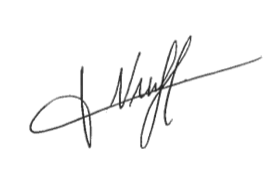 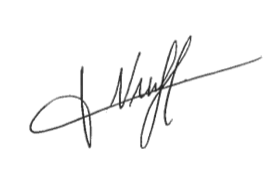 ProduitPrixRemiseQtéTotal HT{!Produit|Product2.Name}{!Produit|Product2.Description_Produit__c}{!Produit|UnitPrice}{!Produit|Discount}{!Produit|Quantity}{!Produit|TotalPrice}ServicePrixQtéTotal HT{!Service|Product2.Name}{!Service|Product2.Description_Produit__c}{!Service|UnitPrice}{!Service|Quantity}{!Service|TotalPrice}OptionPrixQtéTotal HT{!Option|Product2.Name}{!Option|Product2.Description_Produit__c}{!Option|UnitPrice}{!Option|Quantity}{!Option|TotalPrice}TOTAL HT{!Devis|TotalPrice}TVA (20%){!Devis|Tax}TOTAL TTC{!Devis|GrandTotal}